附件2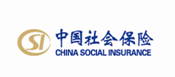 北京市全民参保登记入户调查证＿＿＿区人力资源和社会保障局调 查 员：	举报电话：底色：社保蓝     尺寸：13cm×9cm入户调查人员守则·注意礼仪、举止大方、态度和谐；·认真填写、信息准确、真实有效；·信息保密、保护隐私、严禁泄露；·讲究方法、避免争执、确保安全。